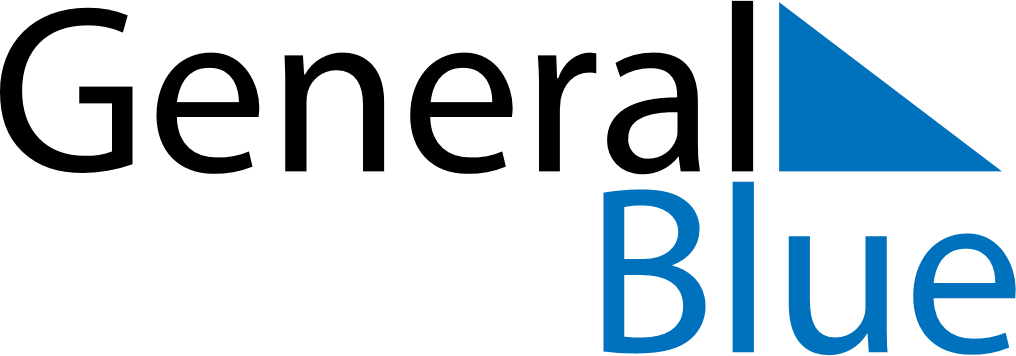 January 2069January 2069January 2069January 2069January 2069SundayMondayTuesdayWednesdayThursdayFridaySaturday12345678910111213141516171819202122232425262728293031